	Тел./факс (85557) 7-67-10, Bht.Elb@tatar.ru сайт: www. городелабуга.рфПОСТАНОВЛЕНИЕ 									 КАРАР  от « 10 » августа 2022 года 							           № 9 « О внесении изменений в Постановление Исполнительного комитета Бехтеревского сельского поселения  от 01 апреля 2020 года N 3 «Об утверждении Порядка формирования перечня налоговых расходов и оценки налоговых расходов муниципального образования “Бехтеревское сельское поселение" Елабужского муниципального района Республики Татарстан»В соответствии со статьей 1743 Бюджетного кодекса Российской Федерации, постановлением Правительства Российской Федерации от 22 июня 2019 г. N 796 "Об общих требованиях к оценке налоговых расходов субъектов Российской Федерации и муниципальных образований", Постановлением Правительства РФ от 15.06.2022 N 1081"О внесении изменений в общие требования к оценке налоговых расходов субъектов Российской Федерации и муниципальных образований", Исполнительный комитет Бехтеревское сельского поселения Елабужского муниципального района Республики ТатарстанПОСТАНАВЛЯЕТ:Внести в Порядок формирования перечня налоговых расходов и оценки налоговых расходов муниципального образования "Бехтеревское сельское поселение" Елабужского муниципального района Республики Татарстан, утверждённое Постановлением Исполнительного комитета Бехтеревского сельского поселения  от 01 апреля 2020 года N 3 следующие изменения:1.1. Пункт 3 Порядка изложить в следующей редакции:«3. Отнесение налоговых расходов муниципального образования к муниципальным программам осуществляется исходя из целей муниципальных программ, и (или) целей социально-экономической политики муниципального образования, не относящихся к муниципальным программам.».1.2. Абзац 2  пункта 12 Порядка  изложить в следующей редакции:«соответствие налоговых расходов муниципального образования целям муниципальных программ, и (или) целям социально-экономической политики муниципального образования, не относящимся к муниципальным программам;».1.3. Абзац 3 пункта 12 Порядка  изложить в следующей редакции:"востребованность плательщиками предоставленных льгот, которая характеризуется соотношением численности плательщиков, воспользовавшихся правом на льготы, и численности плательщиков, обладающих потенциальным правом на применение льготы, или общей численности плательщиков, за 5-летний период.".1.4. Пункт 12 дополнить абзацем следующего содержания:"В целях проведения оценки востребованности плательщиками предоставленных льгот куратором налогового расхода может быть определено минимальное значение соотношения, указанного в абзаце третьем настоящего пункта, при котором льгота признается востребованной.".3. Настоящее постановление подлежит официальному опубликованию.4. Контроль за исполнением настоящего постановления оставляю за собой.Руководитель								Н.В.Кусаев                                                        ИСПОЛНИТЕЛЬНЫЙ КОМИТЕТ БЕХТЕРЕВСКОГО СЕЛЬСКОГО ПОСЕЛЕНИЯ ЕЛАБУЖСКОГО МУНИЦИПАЛЬНОГО РАЙОНАРЕСПУБЛИКИ ТАТАРСТАНулица Гусева, дом 8, с.Бехтерево, Елабужский район, 423638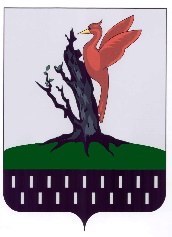 ТАТАРСТАН РЕСПУБЛИКАСЫАЛАБУГА МУНИЦИПАЛЬ РАЙОНЫ МКО БЕХТЕРЕВО АВЫЛ ЖИРЛЕГЕ БАШКАРМА КОМИТЕТЫГусев ур., 8нчы йорт, Бехтерево авылыАлабуга районы, 423638